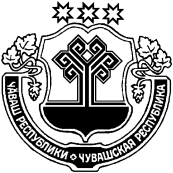         О признании утратившим силу постановления администрации Михайловского сельского поселения Цивильского района Чувашской Республики от 21.01.2021 г. № 01 «Об утверждении Порядка получения муниципальным служащим в администрации Михайловского сельского поселения Цивильского района Чувашской Республики, разрешения представителя нанимателя (работодателя) на участие на безвозмездной основе в управлении некоммерческой организацией»В соответствии  с подпунктом «б» пункта 3 части 1 ст. 14  Федерального закона Российской Федерации  от  02 марта 2007 года № 25-ФЗ « О муниципальной службе в Российской Федерации» и на основании экспертного заключения от 05.04.2022 г. Государственной службы Чувашской Республики по делам юстиции, администрация  Михайловского  сельского поселения Цивильского  района Чувашской Республики ПОСТАНОВЛЯЕТ:        1.Признать  утратившим силу постановление администрации Михайловского сельского поселения Цивильского района Чувашской Республики от 21.01.2021 г. № 01  «Об утверждении Порядка получения муниципальным служащим в администрации Михайловского сельского поселения Цивильского района Чувашской Республики, разрешения представителя нанимателя (работодателя) на участие на безвозмездной основе в управлении некоммерческой организацией».      2. Настоящее постановление вступает в силу после его официального опубликования (обнародования).Глава администрации Михайловского сельского поселения                                                             Г.И.Николаев                                                                                     	                                     ЧĂВАШ РЕСПУБЛИКИÇЕРПУ РАЙОНĚЧУВАШСКАЯ РЕСПУБЛИКАЦИВИЛЬСКИЙ  РАЙОН  МИХАЙЛОВКА  ЯЛ ПОСЕЛЕНИЙĚН АДМИНИСТРАЦИЙЕ                     ЙЫШАНУ  2022  с. апрелĕн   28 - мĕшĕ  20- №                Михайловка     ялě АДМИНИСТРАЦИЯМИХАЙЛОВСКОГО  СЕЛЬСКОГОПОСЕЛЕНИЯ            ПОСТАНОВЛЕНИЕ   28 апреля   2022 г. №  20          деревня    Михайловка